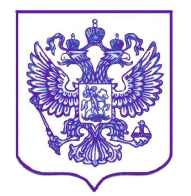 ПроектФЕДЕРАЛЬНАЯ АНТИМОНОПОЛЬНАЯ СЛУЖБАУПРАВЛЕНИЕ ФЕДЕРАЛЬНОЙ АНТИМОНОПОЛЬНОЙ СЛУЖБЫПО НИЖЕГОРОДСКОЙ ОБЛАСТИиРЕГИОНАЛЬНАЯ СЛУЖБА ПО ТАРИФАМ НИЖЕГОРОДСКОЙ ОБЛАСТИ14.06.2018 с 11.00-14.00проводят под председательствомМихаила Леонидовича ТЕОДОРОВИЧА и Алексея Геннадьевича МАЛУХИНАсовместные публичные обсуждения результатов правоприменительной практики Управления Федеральной антимонопольной службы России по Нижегородской области за второй квартал 2018 года и результатов правоприменительной практики Региональной службы по тарифам Нижегородской области за второй квартал 2018 года.Участники мероприятия выступят с обзорами по темам:- О включении в проект Стратегии социально-экономического развития региона до 2035 года положений Национального плана развития конкуренции, а также решений ГоссоветаПроблемы тарифообразования в сфере государственного оборонного заказа Модератор Михаил Леонидович ТЕОДОРОВИЧ, руководитель Управления Федеральной антимонопольной службы по Нижегородской области;Вступительное слово сомодератора Алексея Геннадьевича МАЛУХИНА, руководителя службы по тарифам Нижегородской областиСпикеры:Олег Вениаминович ЛАВРИЧЕВ - генеральный директор ОАО "Арзамасский приборостроительный завод имени П.И.Пландина", председатель комитета ОЗС Нижегородской области по экономике и промышленности, член вневедомственного экспертного Совета по проблемам воздушно-космической обороны (ВЭС ВКО), член Экспертного совета при депутатской фракции «Единая Россия» в ОЗС Нижегородской области;Владимир Анатольевич БУЛАНОВ - президент промышленного концерна «Термаль», заместитель председателя комитета ОЗС Нижегородской области по экономике и промышленности;Сергей Анатольевич ИТАЛЬЯНЦЕВ - генеральный директор АО "Центральное Конструкторское бюро по судам на подводных крыльях имени Р.Е. Алексеева";Алексей Владимирович БУЛАВИН - заместитель генерального директора по развитию ПАО «Завод «Красное Сормово; - Расследование антиконкурентных соглашений. Новые подходы к пресечениям сговоровДоклад Натальи Николаевны ПАТОКИНОЙ, начальника отдела антимонопольного контроля и борьбы с картелями Нижегородского УФАС России;- Административная ответственность производителей пшеницы III-IV класса, неизвестивших биржу по фактам заключения внебиржевых договоров по реализации пшеницыДоклад Тамары Нверовны ГРИГОРЯН, начальника отдела контроля экономической концентрации Нижегородского УФАС;- Контроль рекламы финансовых услуг Доклад Наталии Евгеньевны ШУМИЛОВОЙ, заместителя начальника отдела контроля финансовых рынков, рекламы и недобросовестной конкуренции Нижегородского УФАС России;- Контроль антимонопольного органа в сфере государственных закупок Доклад Натальи Викторовны БАЛАБИНОЙ, заместителя начальника отдела контроля закупок Нижегородского УФАС России;- Результаты рассмотрения тарифных заявок регулируемых организаций на 2019 годДоклад Анастасии Александровны ЯНКОВСКОЙ, начальника управления экспертизы цен и тарифов в сфере ЖКХ РСТ Нижегородской области.- Результаты контрольно-надзорной деятельности региональной службы по тарифам Нижегородской области в первом полугодии 2018 годаДоклад Виктории Анатольевны ЯНЬКОВОЙ, начальника отдела государственного контроля и работы с потребителями РСТ Нижегородской области.В публичных обсуждениях примут участие представители государственных органов, осуществляющих контрольно-надзорную деятельность в регионе, общественных объединений, хозяйствующие субъекты, осуществляющие закупочную деятельность в соответствии с Федеральными законами №44-ФЗ и №223-ФЗ, организации, осуществляющие регулируемую деятельность, исполнители коммунальных услуг, а также иные хозяйствующие субъекты, представители СМИ, заинтересованные граждане.Вопросы по обсуждаемым темам с пометой «Вопрос к публичным обсуждениям» Нижегородское УФАС России принимает с помощью контактного сервиса http://n-novgorod.fas.gov.ru/webform/7846, а также по электронной почте pressto52@fas.gov.ru. Для уточнения организационных вопросов обращаться: по тел. 8(831) 437-07-23, 8(831) 434-04-42, а также электронной почте to52-etsareva@fas.gov.ru. Контактное лицо пресс-секретарь Елена Павловна Царева (Нижегородское УФАС России).Для РСТ Нижегородской области вопросы по обсуждаемым темам с пометкой «Вопрос к публичным обсуждениям» принимаются с помощью контактного сервиса http://www.rstno.ru/feedback/, а также по электронной почте official@rst.kreml.nnov.ru. Для уточнения организационных вопросов обращаться: по тел. 8(831)411-83-69, а также электронной почте yankova@rst.kreml.nnov.ru. Контактное лицо: Янькова Виктория Анатольевна (РСТ Нижегородской области).Ответы будут даны в рамках проведения публичных обсуждений.С докладами можно ознакомится в приложении по ссылке http://n-novgorod.fas.gov.ru/news/15984Время проведения: 14.06.2018 (четверг) 11.00-14.00Место проведения: Большой зал Торгово-промышленной палаты Нижегородской области, Нижний Новгород, ул. Нестерова, 31.